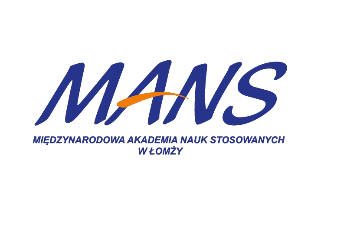 Międzynarodowa Akademia Nauk Stosowanych w Łomży/International University of Applied Sciences in Lomza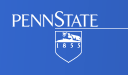 Pennsylvania State University, State College, PA, USA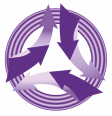 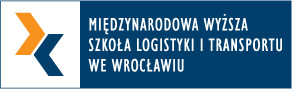 Międzynarodowa Wyższa Szkoła Logistyki i Transportu we Wrocławiu / The International University of Logistics and Transport in WroclawPROGRAM KONFERENCJI CONFERENCE PROGRAMMEIX Międzynarodowa Konferencja Naukowa nt. / 9 th International Scientific ConferenceZ cyklu: / From the cycle:PARADYGMATY W NAUKACH O ZARZĄDZANIUPARADIGMS IN MANAGEMENT SCIENCESŁOMŻA – TYKOCIN, 21 - 23 listopad 2022 r.LOMZA – TYKOCIN, November 21 -23, 2022Konferencja odbędzie się w obiekcie Alumnat w malowniczej miejscowości Tykocin. Lokalizacja i historia Alumnatu sprawiają, iż jest to jedno z najciekawszych miejsc turystycznych na Podlasiu. Miejsce to było również planem filmowym takich filmów, jak: „U Pana Boga w ogródku”, „U Pana Boga za miedzą” w reżyserii Jacka Bromskiego.Tykocin Alumnat 16-080 Tykocin, ul. Poświętna 1, szczegółowe informacje http://alumnat.eu  KOMITET ORGANIZACYJNY/ ORGANIZING COMMITTEE:Przewodniczący: dr inż. Ireneusz Żuchowski/Chairman: Ireneusz Zuchowski PhD, dr Aneta Bełdycka-Bórawska/Chairman Aneta Bełdycka-Bórawska PhDSekretarz: dr inż. Ireneusz Żuchowski, dr hab. Piotr Bórawski, prof. UWMCzłonkowie: Members:dr inż. Michał Jakub Kruszyński / Michał Jakub Kruszyński PhDdr Grzegorz Olszewski / Grzegorz Olszewski PhDdr Krzysztof Zalewski / Krzysztof Zalewski PhD dr Marta Łępicka / Marta Łępicka, Phddr Wojciech Truszkowski/ Wojciech Truszkowski PhDmgr Beata Kalinowska / Beata Kalinowska MAmgr Bartosz Murat / Bartosz Murat MAmgr Natalia Oleszczyk / Natalia Oleszczyk MAmgr Tadeusz Olszewski / Tadeusz Olszewski MA mgr Rafał Wyszomierski/Rafał Wyszomierski MAmgr Aleksandra Engler-Jakubiak / Aleksandra Engler-Jakubiak MAmgr Piotr Jakubiak / Piotr Jakubiak MAmgr Rafał Wyszomierski/Rafał Wyszomierski MAmgr Sanisław Derehajło / Stanisław Derehajło MAmgr Magdalena Tymińska / Magdalena Tymińska MAmgr Mariusz Dawidziuk / Mariusz Dawidziuk MAmgr Krzysztof Cwalina / Krzysztof Cwalina MAmgr Marek Bartłomiej Bórawski / Marek Bartłomiej Bórawski MANIEDZIELA Od 15:00 Przyjazd zakwaterowanie19.00 Kolacja  NIEDZIELA Od 15:00 Przyjazd zakwaterowanie19.00 Kolacja  NIEDZIELA Od 15:00 Przyjazd zakwaterowanie19.00 Kolacja  PONIEDZIAŁEK 21.11.2022 r. I DZIEŃ KONFERENCJI08:00 – 10:00 ŚNIADANIE 08:30 – 10:00 REJESTRACJA UCZESTNIKÓW KONFERENCJI SALA RYCERSKA10:00 – 10:30 OFICJALNE OTWARCIE KONFERENCJI dr hab. Roman Engler prof. MANS, Międzynarodowa Akademia Nauk Stosowanych w Łomży, dr hab. Mariola Grzybowska-Brzezińska prof. UWM, Uniwersytet Warmińsko-Mazurski w OlsztyniePONIEDZIAŁEK 21.11.2022 r. I DZIEŃ KONFERENCJI08:00 – 10:00 ŚNIADANIE 08:30 – 10:00 REJESTRACJA UCZESTNIKÓW KONFERENCJI SALA RYCERSKA10:00 – 10:30 OFICJALNE OTWARCIE KONFERENCJI dr hab. Roman Engler prof. MANS, Międzynarodowa Akademia Nauk Stosowanych w Łomży, dr hab. Mariola Grzybowska-Brzezińska prof. UWM, Uniwersytet Warmińsko-Mazurski w OlsztyniePONIEDZIAŁEK 21.11.2022 r. I DZIEŃ KONFERENCJI08:00 – 10:00 ŚNIADANIE 08:30 – 10:00 REJESTRACJA UCZESTNIKÓW KONFERENCJI SALA RYCERSKA10:00 – 10:30 OFICJALNE OTWARCIE KONFERENCJI dr hab. Roman Engler prof. MANS, Międzynarodowa Akademia Nauk Stosowanych w Łomży, dr hab. Mariola Grzybowska-Brzezińska prof. UWM, Uniwersytet Warmińsko-Mazurski w Olsztynie10.30-12.30 - Sesja plenarna 1 - prowadząca dr hab. Mariola Grzybowska-Brzezińska prof. UWM  10.30-12.30 - Sesja plenarna 1 - prowadząca dr hab. Mariola Grzybowska-Brzezińska prof. UWM  10.30-12.30 - Sesja plenarna 1 - prowadząca dr hab. Mariola Grzybowska-Brzezińska prof. UWM  Dr hab. Wojciech Wiszniewski prof. AHNS Akademia Handlowa Nauk Stosowanych w RadomiuDr hab. Wojciech Wiszniewski prof. AHNS Akademia Handlowa Nauk Stosowanych w RadomiuParadygmaty w naukach o zarządzaniu – ewolucja czy rewolucjaDr hab. Krzysztof KrukowskiUniwersytet Warmińsko-Mazurski w OlsztynieDr hab. Krzysztof KrukowskiUniwersytet Warmińsko-Mazurski w OlsztynieObszary badań w Naukach o Zarządzaniu i Jakości 2.0Dr hab. inż. Łukasz Kuźmiński, prof. UEWUniwersytet Ekonomiczny we WrocławiuDr inż. Michał NadolnyUniwersytet Ekonomiczny we WrocławiuDr hab. inż. Łukasz Kuźmiński, prof. UEWUniwersytet Ekonomiczny we WrocławiuDr inż. Michał NadolnyUniwersytet Ekonomiczny we WrocławiuPomiar i analiza ryzyka powodziowego na terenach szczególnie zagrożonych w Polsce - metoda kwantyfikacji probabilistycznejProf. dr hab. Krzysztof Firlej Uniwersytet Ekonomiczny w KrakowieProf. dr hab. Krzysztof Firlej Uniwersytet Ekonomiczny w KrakowieKształtowanie się cen produktów rolnych na rynkach Unii Europejskiej w okresie pandemii.  Dr hab. inż. Elżbieta Szymańska, prof. SGGW 
Szkoła Główna Gospodarstwa Wiejskiego w WarszawieDr hab. inż. Elżbieta Szymańska, prof. SGGW 
Szkoła Główna Gospodarstwa Wiejskiego w WarszawieZnaczenie krótkich łańcuchów dostaw żywności w rozwoju zrównoważonymDr hab. Piotr Bórawski 
Uniwersytet Warmińsko-Mazurski w OlsztynieProf. Lisa HoldenPennsylvania State University, USADr Aneta Bałdycka-BórawskaUniwersytet Warmińsko-Mazurski w OlsztynieDr hab. Piotr Bórawski 
Uniwersytet Warmińsko-Mazurski w OlsztynieProf. Lisa HoldenPennsylvania State University, USADr Aneta Bałdycka-BórawskaUniwersytet Warmińsko-Mazurski w OlsztyniePrzewaga komparatywna polskich produktów mleczarskichDr inż. Ireneusz ŻuchowskiMiędzynarodowa Akademia Nauk Stosowanych w ŁomżyDr inż. Ireneusz ŻuchowskiMiędzynarodowa Akademia Nauk Stosowanych w ŁomżyBudowanie kreatywności w szkolnictwie wyższym na przykładzie projektu InnCREA12:00 - 12:30 PRZERWA KAWOWA12:00 - 12:30 PRZERWA KAWOWA12:00 - 12:30 PRZERWA KAWOWA13.30-14.30 - Sesja plenarna 2 – prowadzący dr hab. Andrzej Borusiewicz prof. MANS13.30-14.30 - Sesja plenarna 2 – prowadzący dr hab. Andrzej Borusiewicz prof. MANS13.30-14.30 - Sesja plenarna 2 – prowadzący dr hab. Andrzej Borusiewicz prof. MANSDr hab. Mariola Grzybowska-Brzezińska prof. UWM  Uniwersytet Warmińsko-Mazurski w OlsztynieDr hab. Mariola Grzybowska-Brzezińska prof. UWM  Uniwersytet Warmińsko-Mazurski w OlsztynieDeterminanty zachowań gospodarstw domowychDr hab. Tomasz Berent prof. SGH Szkoła Główna Handlowa w WarszawieDr hab. Tomasz Berent prof. SGH Szkoła Główna Handlowa w WarszawieRisk and Risk-Reward in Finance Theory – Comments on the 1990 Nobel Prize LectureDr hab. Wiesława Lizińska prof. UWM  Uniwersytet Warmińsko-Mazurski w OlsztynieDr hab. Wiesława Lizińska prof. UWM  Uniwersytet Warmińsko-Mazurski w OlsztynieSprawność instytucjonalna samorządów lokalnych w kontekście współczesnych determinant rozwoju społeczno-gospodarczegoDr hab. Adam Rudzewicz Uniwersytet Warmińsko-Mazurski w OlsztynieDr hab. Adam Rudzewicz Uniwersytet Warmińsko-Mazurski w OlsztynieZachowanie polskiego e-konsumenta w ujęciu ewolucyjnymDr hab. Artur Jacek Kożuch prof. WAT Wojskowa Akademia TechnicznaDr hab. Artur Jacek Kożuch prof. WAT Wojskowa Akademia TechnicznaWyuczona nieudolność jako czynnik ograniczający sprawność jednostek samorządu terytorialnegoDr inż. Marcin Pigłowski Uniwersytet Morski w GdyniDr inż. Marcin Pigłowski Uniwersytet Morski w GdyniWybrane wskaźniki naukometryczne14:30 - 15:30 OBIAD14:30 - 15:30 OBIAD14:30 - 15:30 OBIAD15:30 – 17:00 Sesje panelowe15:30 – 17:00 Sesje panelowe15:30 – 17:00 Sesje paneloweSALA RYCERSKAProwadzący: dr hab. Adam RudzewiczSALA RYCERSKAProwadzący: dr hab. Adam RudzewiczDOMEK MYŚLIWSKIProwadzący: dr hab. Elżbieta Szymańska prof. SGGWDr Bartłomiej Lisicki Uniwersytet Ekonomiczny w Katowicach Sektorowe zróżnicowanie efektu interwału akcji spółek  z GPW w dobie pandemii COVID-19Dr Bartłomiej Lisicki Uniwersytet Ekonomiczny w Katowicach Sektorowe zróżnicowanie efektu interwału akcji spółek  z GPW w dobie pandemii COVID-19Dr Zoia SharlovychMiędzynarodowa Akademia Nauk Stosowanych w ŁomżyRozwój kadry akademickiej na Ukrainie – wymagania i praktykaDr Michał Comporek Uniwersytet Łódzki Jakość wyników finansowych najbardziej płynnych spółek publicznych Europy Środkowej i WschodniejDr Michał Comporek Uniwersytet Łódzki Jakość wyników finansowych najbardziej płynnych spółek publicznych Europy Środkowej i WschodniejMgr Cezary Pilcicki Zespól Szkół Zawodowych nr 1  w Ostrołęce Wpływ autorytetów i wzorów do naśladowania na wybór przyszłej kariery zawodowejDr Aneta WaszkiewiczSzkoła Główna Handlowa w Warszawie Zarządzanie wartością w crowdfundinguDr Aneta WaszkiewiczSzkoła Główna Handlowa w Warszawie Zarządzanie wartością w crowdfundinguMgr Bartosz MuratMiędzynarodowa Akademia Nauk Stosowanych w ŁomżyElementy kultury organizacyjnej w funkcjonowaniu powiatowych (miejskich) komend Policji – kontekst teoretycznyDr Nazar Kudla Akademia Zamojska Rozwój przedsiębiorczości turystycznej na obszarach górskich Ukrainy w dobie wyzwań współczesnościDr Nazar Kudla Akademia Zamojska Rozwój przedsiębiorczości turystycznej na obszarach górskich Ukrainy w dobie wyzwań współczesnościMgr Tadeusz OlszewskiMiędzynarodowa Akademia Nauk Stosowanych w ŁomżyMazowieckie Samorządowe Centrum Doskonalenia NauczycieliZarządzanie jakością pracy szkoły poprzez budowanie klimatu społecznegoDr inż. Monika SipaDr Iwona Gorzeń-Mitka Politechnika CzęstochowskaMapowanie wiedzy w wybranych obszarach zarządzania z wykorzystaniem VOSviewer i SciMATDr inż. Monika SipaDr Iwona Gorzeń-Mitka Politechnika CzęstochowskaMapowanie wiedzy w wybranych obszarach zarządzania z wykorzystaniem VOSviewer i SciMAT18:00 KOLACJA  - Biesiada Podlaska18:00 KOLACJA  - Biesiada Podlaska18:00 KOLACJA  - Biesiada PodlaskaWTOREK 22.11.2022 r. II DZIEŃ KONFERENCJI08:00 – 10:00 ŚNIADANIE WTOREK 22.11.2022 r. II DZIEŃ KONFERENCJI08:00 – 10:00 ŚNIADANIE WTOREK 22.11.2022 r. II DZIEŃ KONFERENCJI08:00 – 10:00 ŚNIADANIE 10:00 – 12.30 Sesje panelowe10:00 – 12.30 Sesje panelowe10:00 – 12.30 Sesje paneloweDOMEK MYŚLIWSKIProwadzący: dr inż. Ireneusz ŻuchowskiDOMEK MYŚLIWSKIProwadzący: dr inż. Ireneusz ŻuchowskiSALA RYCERSKAProwadzący: Dr hab. Mariusz Próchniak prof. SGH Panel szkoleniowypn. ,,Efektywna rola szkoły w ukierunkowaniu zawodowym absolwentów”Panel szkoleniowypn. ,,Efektywna rola szkoły w ukierunkowaniu zawodowym absolwentów”Dr Zbigniew Nasalski Uniwersytet Warmińsko-Mazurski w OlsztynieParadygmat strategicznej współpracy przedsiębiorstw w zarządzaniu łańcuchami żywnościowymiDr Andrzej Kowalkowski Uniwersytet Warmińsko-Mazurski w Olsztynie Media społecznościowe jako narzędzie komunikacji rynkowejDr Karolina Lis, Mgr Anna BoguckaMiędzynarodowa Wyższa Szkoła Logistyki i Transportu we WrocławiuZarządzanie energią odnawialną w państwach Unii Europejskiej10.10 – 10.1510.15 – 10.30 10.30 – 10.4510.45 - 11.00Przywitanie uczestników i wystąpienia gości. Wprowadzenie do tematyki orientacji zawodowej w Polsce i Niemczech - mgr Marek Mielnicki Prezentacja wyników projektu ,,Zawodowy kompas” - mgr Marek Mielnicki Praktyczne wykorzystanie w szkole podstawowej programu edukacyjnego Zawodowy Kompas. Doświadczenie z wdrażania – mgr Hanna Politowska Dr Zbigniew Nasalski Uniwersytet Warmińsko-Mazurski w OlsztynieParadygmat strategicznej współpracy przedsiębiorstw w zarządzaniu łańcuchami żywnościowymiDr Andrzej Kowalkowski Uniwersytet Warmińsko-Mazurski w Olsztynie Media społecznościowe jako narzędzie komunikacji rynkowejDr Karolina Lis, Mgr Anna BoguckaMiędzynarodowa Wyższa Szkoła Logistyki i Transportu we WrocławiuZarządzanie energią odnawialną w państwach Unii Europejskiej11.00 – 11.15 PRZERWA KAWOWA11.00 – 11.15 PRZERWA KAWOWA11.00 – 11.15 PRZERWA KAWOWA11.15 – 11.3011.30 - 11.4511.45 – 12.15 12.15 – 12.30Praktyczne wykorzystanie w szkole zawodowej programu edukacyjnego Zawodowy Kompas Doświadczenie z wdrażania. – mgr Cezary PilcickiDyskusja - Korzyści ze współpracy szkół  podstawowych ze szkołami zawodowymi Podsumowanie panelu i wręczanie certyfikatów dr inż. Ireneusz Żuchowski. Przerwa.Mgr Rafał Wyszomierski Międzynarodowa Akademia Nauk Stosowanych w Łomży Przewagi komparatywne a wymiana handlowa biomasą drzewną w Polsce w latach 2005-2020Mgr Beata Kalinowska Uniwersytet Warmińsko – Mazurski w Olsztynie Integracja rynku mleka10:00 – 12.30 SESJA ON LINE prowadzący dr inż. Piotr Bórawski inż. UWM10:00 – 12.30 SESJA ON LINE prowadzący dr inż. Piotr Bórawski inż. UWM10:00 – 12.30 SESJA ON LINE prowadzący dr inż. Piotr Bórawski inż. UWMMgr Łucja Waligóra  Uniwersytet Ekonomiczny w Katowicach Dyskryminacja ze względu na wiek – wyniki badańMgr Łucja Waligóra  Uniwersytet Ekonomiczny w Katowicach Dyskryminacja ze względu na wiek – wyniki badańMgr Łucja Waligóra  Uniwersytet Ekonomiczny w Katowicach Dyskryminacja ze względu na wiek – wyniki badańDr inż. Marcin Komańda Politechnika Opolska Współczesne trendy badań w zarządzaniu wiedząDr inż. Marcin Komańda Politechnika Opolska Współczesne trendy badań w zarządzaniu wiedząDr inż. Marcin Komańda Politechnika Opolska Współczesne trendy badań w zarządzaniu wiedząDr inż. Małgorzata Górka Karpacka Państwowa Uczelnia w Krośnie Doskonalenia jakości i bezpieczeństwa pracy w przedsiębiorstwie – case studyDr inż. Małgorzata Górka Karpacka Państwowa Uczelnia w Krośnie Doskonalenia jakości i bezpieczeństwa pracy w przedsiębiorstwie – case studyDr inż. Małgorzata Górka Karpacka Państwowa Uczelnia w Krośnie Doskonalenia jakości i bezpieczeństwa pracy w przedsiębiorstwie – case studyMichał Orzoł Uniwersytet Szczeciński Main models and structures in e-commerceMichał Orzoł Uniwersytet Szczeciński Main models and structures in e-commerceMichał Orzoł Uniwersytet Szczeciński Main models and structures in e-commerceDr Aleksandra LisUniwersytet Rolniczy w Krakowie Zarządzanie kompetencjami w kontekście realizacji polityk zrównoważonego rozwojuDr Aleksandra LisUniwersytet Rolniczy w Krakowie Zarządzanie kompetencjami w kontekście realizacji polityk zrównoważonego rozwojuDr Aleksandra LisUniwersytet Rolniczy w Krakowie Zarządzanie kompetencjami w kontekście realizacji polityk zrównoważonego rozwojuDr Agnieszka Bekisz, Akademia Wojsk Lądowych im. Gen. T. Kościuszki we Wrocławiu Dr inż. Michał KruszyńskiMiędzynarodowa Wyższa Szkoła Logistyki i Transportu we WrocławiuDeterminanty rozwoju transportu kolejowego w PolsceDr Agnieszka Bekisz, Akademia Wojsk Lądowych im. Gen. T. Kościuszki we Wrocławiu Dr inż. Michał KruszyńskiMiędzynarodowa Wyższa Szkoła Logistyki i Transportu we WrocławiuDeterminanty rozwoju transportu kolejowego w PolsceDr Agnieszka Bekisz, Akademia Wojsk Lądowych im. Gen. T. Kościuszki we Wrocławiu Dr inż. Michał KruszyńskiMiędzynarodowa Wyższa Szkoła Logistyki i Transportu we WrocławiuDeterminanty rozwoju transportu kolejowego w PolsceSALA RYCERSKA12.30.12.45 Podsumowanie konferencji SALA RYCERSKA12.30.12.45 Podsumowanie konferencji SALA RYCERSKA12.30.12.45 Podsumowanie konferencji 12:45 - 13:45 OBIAD12:45 - 13:45 OBIAD12:45 - 13:45 OBIAD14:15 - WYCIECZKA PO TYKOCINIE 14:15 - WYCIECZKA PO TYKOCINIE 14:15 - WYCIECZKA PO TYKOCINIE 19.00 Kolacja na Zamku w Tykocinie z Burmistrzem Tykocina i partnerstwem projektu InnCREA19.00 Kolacja na Zamku w Tykocinie z Burmistrzem Tykocina i partnerstwem projektu InnCREA19.00 Kolacja na Zamku w Tykocinie z Burmistrzem Tykocina i partnerstwem projektu InnCREAŚroda 23.11.2022 r. 08:00 – 10:00 ŚNIADANIE9.30-15.00Zapraszamy na konferencję InnCREA ,,Jak rozwijać kreatywność”Kino HETMAN, Tykocin, ul. Jordyka 1Szczegóły w zaproszeniu stanowiącym załącznik do maila.Środa 23.11.2022 r. 08:00 – 10:00 ŚNIADANIE9.30-15.00Zapraszamy na konferencję InnCREA ,,Jak rozwijać kreatywność”Kino HETMAN, Tykocin, ul. Jordyka 1Szczegóły w zaproszeniu stanowiącym załącznik do maila.Środa 23.11.2022 r. 08:00 – 10:00 ŚNIADANIE9.30-15.00Zapraszamy na konferencję InnCREA ,,Jak rozwijać kreatywność”Kino HETMAN, Tykocin, ul. Jordyka 1Szczegóły w zaproszeniu stanowiącym załącznik do maila.